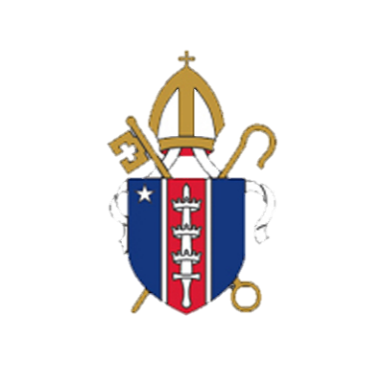 Episcopal Diocese of Massachusetts 2024 Deanery Grants Application SAMPLE(Use this form or create your own document which includes all of the information below)Name of MinistryName of Congregation Congregation Mailing Address, Telephone, and EmailClergy Contact InformationGrant Contact Person and Contact InformationPartnership or Matching Fund Source and Amount (For Sending Serving Grant)Program Mission Statement and DescriptionDescription of NeedProgram Goals and ObjectivesProposed Program Evaluation MethodGrant Request   Program BudgetSignatures of Clergy and Project Contact Persons